1 LA ENTREGA DE JESÚS EN JERUSALÉN     LA SEMANA SANTA                                                                SÉPTIMO BÁSICO                SEM. DEL LUNES 30 DE MARZO                                     pegar en el cuaderno            VER VIDEO: Ecce Homo - ¡Éste es el hombre! (Fragmento de la Película Jesús de Nazareth) Manuel de Jesús 4,14      La negación de Pedro y la muerte de Judas (Fragmento de la Película Jesús de Nazareth) Manuel de Jesús 2,23                                    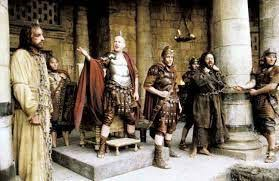 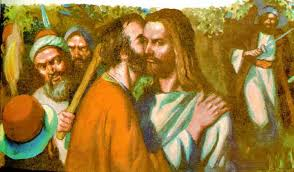   1¿QUÉ SITUACIÓN (de arriba) LE PRODUJO MAYOR DOLOR A JESÚS?  SEÑALE DOS RAZONES: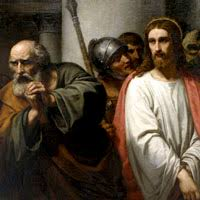 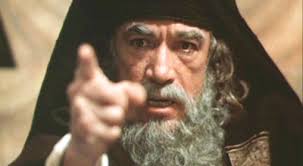 SALMO 22, 1Dios mío, Dios mío, ¿por qué me has abandonado? Lejos estás para salvarme, lejos de mis palabras de lamento.2 Dios mío, clamo de día y no me respondes, clamo de noche y no hallo reposo.3 Pero tú eres santo, tú eres rey,¡tú eres la alabanza de Israel!
4 En ti confiaron nuestros padres; confiaron, y tú los libraste;5 a ti clamaron, y tú los salvaste;se apoyaron en ti, y no los defraudaste….2  COMENTE BREVEMENTE ESTA PALABRA DE JESÚS EN LA CRUZ: (el salmo 22)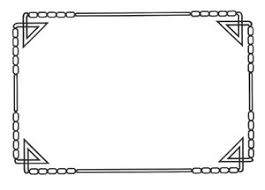 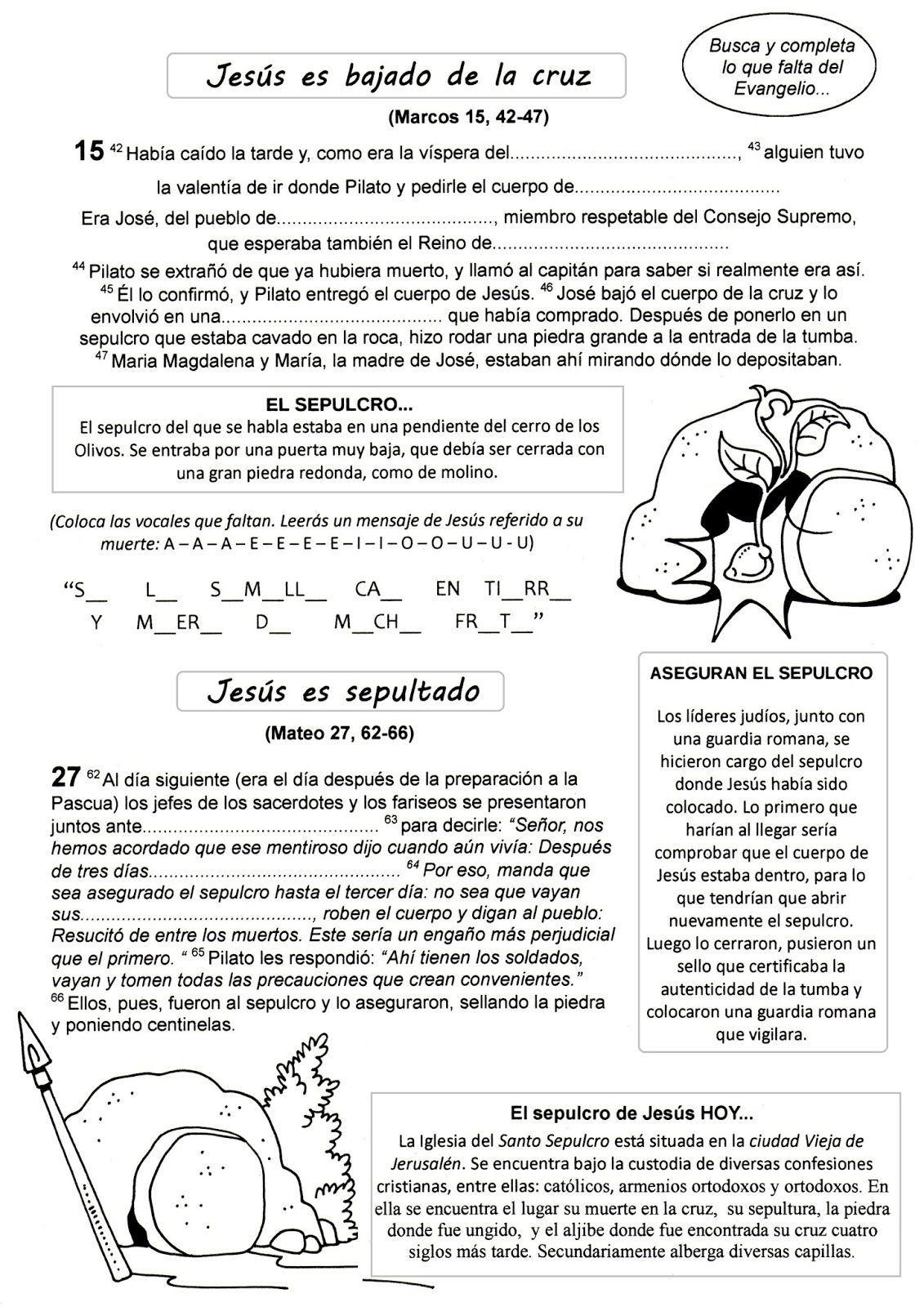 